«Когда ребенку нужен логопед?»Когда же стоит привести малыша на консультацию к логопеду, и на какие особенности в речи ребенка стоит обращать внимание?Для того чтобы понять, нуждается ли ребёнок в помощи логопеда, важно знать, какие нормативы развития речи соответствуют тому или иному возрасту ребенка.Речевое развитие детей 2-3 летЗвукопроизношение. В речи ребенка третьего года жизни должны появиться звуки [с’], [л’], [й’], а также, [г], [х], [к], [м], [п], [б], [н], [в], [ф], [д], [т] (и их мягкие пары), все гласные. Однако произношение многих звуков еще далеко от совершенства, что на данном возрастном этапе является характерным для детской речи, так как подвижность мышц языка и губ еще недостаточно развита. Словарный запас. Быстро пополняется пассивный и активный словарь ребенка. Кроме существительных и глаголов ребенок все чаще употребляет прилагательные, наречия, предлоги, местоимения. Фразовая речь. К 2 годам у малыша уже должна сформироваться фразовая речь. Пусть фразы пока не всегда понятны, и состоят из двух слов, часто лепетных. Например: МАМА, ПИ (мама, я хочу пить).). А вот предложения трехлетних детей становятся сложными, с союзами «потому что», «или», «чтобы». Речевое развитие детей 3-4 летЗвукопроизношение. Ребенок четвертого года жизни правильно произносит свистящие звуки [с], [з] и [ц]. В этом возрасте он еще не всегда может верно произнести шипящие звуки [ш], [ж], [ч’], [щ’] и часто заменяет их свистящими. Звуки [р], [р’], [л] малыш может заменять звуком [л’].Словарный запас. В речи кроме существительных и глаголов все чаще встречаются местоимения (мой, твой, наш), наречия (холодно, вкусно), появляются числительные (один, два). Фразовая речь. Усложняется и построение фраз. Если раньше малыш, прося яблоко, говорил: «Дай яблоко», то теперь эту фразу он может произнести и так: «Дай мне большое (маленькое или красное) яблоко», то есть указать величину или цвет предмета. Речевое развитие детей 4-5 летЗвукопроизношение. Дети данного возраста овладевают четким и чистым произношением шипящих звуков [ш], [ж], [ч’], [щ’], многие начинают верно произносить звуки [р], [р’], [л], но еще не всегда умеют употреблять их во всех словах. В норме пятилетние дети должны научиться четко произносить все звуки в составе слов и предложений.Словарный запас. Увеличение активного словаря дает возможность ребенку точнее излагать свои мысли, свободно общаться как с взрослыми, так и с детьми. Если пятилетний ребенок не знает, как назвать тот или иной предмет, то он, стремясь найти подходящее слово, создает свои слова.Речевое развитие детей 5-6 летЗвукопроизношение. В норме все дети должны научиться четко произносить все звуки в составе слов и предложений. Словарный запас. После пяти лет словарный запас растет стремительно. Если в предыдущие годы можно было примерно сосчитать, сколько слов в активном употреблении, то сейчас это сделать уже труднее. Непроизвольная память — основа пополнения словаря — в этом возрасте достигает своего расцвета. Слова запоминаются как бы сами собой, без волевых усилий. Один раз услышанное слово легко входит в активный словарь. Связная речь. Ребенок имеет достаточно развитую активную речь, пользуется в ходе общения развернутыми фразами, точно и понятно отвечает на вопросы, способен рассказать о событиях, свидетелем которых он был. Речевое развитие детей 6-7 летЗвукопроизношение. К шести годам звукопроизношение у детей вполне нормализовалось, и работа идет по улучшению дикции, то есть умения правильно пользоваться звуками в потоке речи. Словарный запас. Словарь дошкольников шести-семи лет достаточно велик и уже не поддается точному учету.Связная речь. На вопросы отвечает развернутыми фразами, пользуется сложноподчиненными и сложносочиненными предложениями. Он может самостоятельно составить рассказ по картинке, пересказать знакомую сказку или рассказ, поделиться впечатлениями о просмотренном мультфильме, книге. Ребенок может фантазировать, сочинять сказки. Таким образом, если вдруг Вы замечаете, что ваш ребёнок отстает от норм развития речи, то это является верным признаком того, что ребенку нужна логопедическая помощь. Особенно должно насторожить, если ребенок после пяти лет:- неправильно выговаривает какие-то звуки;- переставляет слоги в словах;- неправильно строит фразы грамматически (опускает предлоги, путает падежи, множественное/единственное число, род частей речи);- не может последовательно и логично передать смысл высказывания («А эти побежали, а тот бах-бух…ууу… А у него такая штука зелененькая и т.д.)- речь неотчетлива, смазана, у ребенка «каша во рту».Если ребенок заикается – это отдельный случай, в любом возрасте надо к логопеду! В три года у ребенка еще могут быть «физиологические» повторы слогов, они могут и сами пройти, но могут – и нет.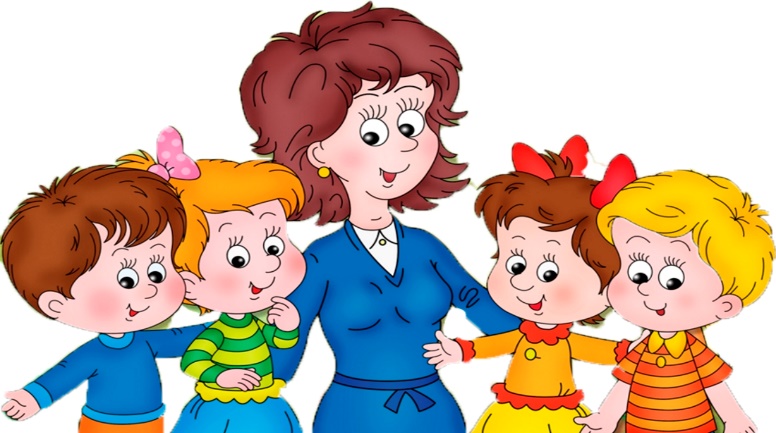 